Làm thế nào để dạy các em lớp 2 viết được một bài văn tả mùa hè đúng ngữ pháp, giàu hình ảnh, chân thực, sáng tạo? 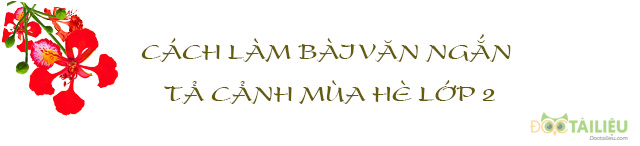 Đọc tài liệu xin gợi ý các bậc phụ huynh kèm các em gợi ý hoàn thành bài văn (đoạn văn) với các câu hỏi như sau:Cách viết bài văn tả mùa hè lớp 2 (ngắn gọn- Mùa hè bắt đầu từ tháng mấy?- Mặt trời mùa hè như thế nào?- Cây trái mùa hè như thế nào?- Học sinh thường làm gì vào dịp nghỉ hè?Có rất nhiều em ở lớp 2 không biết mùa hè bắt đầu từ tháng nào. Trong bài học về Bốn mùa trong bài Luyện từ và câu đã nói: đối với miền Bắc, mùa hè đến vào tháng Tư dương lịch, chưa có tiếng ve kêu râm ran, chưa có hoa phượng nở. Nhưng mùa hè trong mà mỗi học sinh cảm nhận lại khác nhau, vì vậy tùy từng cách viết mà thầy cô có thể không trừ điểm đối với thời điểm sai lệch.Một số cách viết văn tả mùa hè được nhiều bạn học sinh thực hiện:- Mùa hè bắt đầu từ tháng sáu trong năm. Mặt trời mùa hè chói chang không nhìn thấy. Cây trái trong vườn tươi tốt. Học sinh thường ở nhà vào dịp nghỉ hè.- Mùa hè bắt đầu từ tháng tư. Mặt trời mùa hè rất rực rỡ và chói chang. Tuy nhiên thời tiết mùa hè rất oi nồng. Trái cây trong vườn tốt tươi. Vào mùa hè bố mẹ cho em về quê chơi. Em rất yêu mùa hè và mong mùa hè tới nhanh để em lại được về quê.- Mùa hè bắt đầu từ tháng tư dương lịch trong năm khi hoa phượng nở. Mặt trời mùa hè chói chang, tỏa những tia nắng gay gắt, nóng bỏng làm cho không khí oi bức khó chịu. Cây cối trong vườn đâm hoa kết trái. Mùa hè là mùa trái ngon, quả ngọt. Học sinh chúng em được nghỉ ngơi theo gia đình về quê, ra biển tắm. Em rất yêu thích mùa hè được vui chơi thỏa thích.Top 10 bài văn tả mùa hè lớp 2 hay nhấtMẫu 1Mùa hè về những chú ve đua nhau ca hát. Sân trường rực rỡ những chùm hoa phượng đỏ. Chúng em tổng kết năm học và bắt đầu kì  nghỉ hè. Em có kì nghỉ hè ở quê cùng ông bà vô cùng thú vị và đáng nhớ. Mùa hè thật tuyệt vời.Mẫu 2Mùa hè đến hoa phượng trường em nở đỏ rực rỡ. Những cây bằng lăng tím rụng hoa đầy đường. Cánh đồng lúa quê em đang chín vàng rực. Các bác nông dân đã bắt đầu gặt lúa để mang về nhà phơi. Đường làng trải đầy rơm thơm mùi lúa mới.Mẫu 3Mùa hè đến những cơn gió biển quê em trở nên mát lành hơn. Bình mình trên biển đến sớm, bầu trời xanh ngát. Những đám mây trắng, mây hồng bồng bềnh trôi trên biển. Thuyền về cá tươi đầy khoang, người dân mua bán tấp nập. Bãi biển mùa hè trong xanh, đông đúc khách du lịch. Mùa hè trên quê em rất sôi động.Mẫu 4Đứng từ sân nhà em nhìn ra phía trước có thể thấy được đồi chè xanh ngắt của ông bà nội. Búp chè xanh non mơn mởn. Bố mẹ em cùng các cô chú công nhân đang lom khom hái chè. Phía bên kia thì ông nội cùng bác Hai đang chăm bón các luống chè mới thu hoạch. Cơn gió mùa hè mang hương chè thơm bay khắp không gian. Kì nghỉ hè mang đến cho em nhiều thời gian ở bên ông bà, bố mẹ hơn.Mẫu 5Cơn mưa rào kéo đến mọi người không kịp trở tay. Cây cối bàng hoàng sau trận mưa giông lớn. Đường phố được rửa sạch bóng những bụi và lá cây. Xe cộ lại hối hả đi lại sau khi cơn mưa qua. Trên trời xuất hiện cầu vồng lớn cho mùa hè thêm màu sắc tươi xinh.Mẫu 6Bốn mùa: xuân, hạ, thu, đông, mùa nào em cũng thích, những em yêu nhất là mùa hè. Mùa hè đến mang theo tiếng ve râm ran làm sôi động cả phố phường. Hàng phượng vĩ đua nhau trổ bông trông xa như những đốm lửa hồng. Trong vườn, từng chùm vải chín đỏ chót trông thật thích mắt. Hè về cũng là lúc em được nghỉ hè, được chơi những trò chơi như thả diều, bịt mắt bắt dê, trốn tìm.... và được đi tắm biển nữa. Em rất yêu mùa hè. Mong mùa hè tới thật nhanh để em được vui chơi thỏa thích.Mẫu 7Ôi! Những bông hoa phượng nở đỏ rực trên cành cây. Thế là mùa hè đã đến. Mặt trời mùa hè tỏa những tia nắng chói chang xuống mặt đất làm cho thời tiết vô cùng nóng rực và oi nóng. Vào những ngày hè ấy, mọi người ai cũng thấy khó chịu. Nhưng cây trái, hoa lá trong vườn lại đua nhau kết trái, đua nhau khoe sắc. Mặc dù vậy em vẫn thích nhất là những kì nghỉ hè được đi du lịch cùng với gia đình. Sau chín tháng phải học hành căng thẳng, có lẽ mùa hè là mùa để lại nhiều ấn tượng nhất trong năm.Mẫu 8Thế là mùa hè đã đến. Những chùm hoa phượng vĩ nở lác đác trên các con phố. Cũng là lúc tiếng ve kêu râm ran trên sân trường đầy nắng. Ông mặt trời như quả cầu lửa đỏ rực treo lơ lửng giữa bầu trời trong xanh. Những tia nắng như nhuộm một màu vàng ương mới cho cây trái trong vườn. Thời tiết mùa hè tuy nóng nhưng em rất háo hức chào đón mùa hè vì một kì nghỉ với nhiều hoạt động thú vị đang chờ đón em.Mẫu 9   Em yêu mùa hè hơn tất cả các mùa khác trong năm. Khi tiếng ve kêu báo hiệu hè về, từng chùm hoa phượng vĩ bắt đầu nở rộ, đó cũng là lúc chúng em kết thúc năm học, được vui chơi trong suốt ba tháng hè. Ánh nắng ngày càng rực rỡ hơn, bầu trời xanh cao vời vợi. Em sẽ cùng bạn bè trong xóm đi thả diều, đá bóng, nhảy ngựa trên đồng cỏ, lắng tai nghe tiếng sáo thổi vi vu. Mùa hè mang đến những vườn cây sai trĩu quả như: xoài, ổi, vải, nhãn, mít, na... quả nào cũng thơm ngon mà em ăn không bao giờ biết chán. Mùa hè mang lại cho em khoảng thời gian thư giãn để bắt đầu một năm học mới đầy năng lượng.Mẫu 10Mỗi khi hè về là em lại háo hức vô cùng bởi đó là mùa mà em thích nhất. Những tia nắng chói chang và bầu trời trong xanh. Cây phượng vĩ nở hoa đỏ rực cả một góc trời. Tiếng tu hú kêu vang báo hiệu một mùa quả chín. Hè về mang theo bản hòa ca của những chú ve sầu. Cánh đồng lúa chín trải dài một màu vàng bát ngát chờ người nông dân đến gặt hái. Cây cối trong vườn cho thật nhiều những trái chín mọng. Mùa hè rất đẹp, là mùa luôn mang đến cho em những kỉ niệm đáng nhớ cùng gia đình và người thân và cũng là mùa em mong đợi nhất.-/-Trên đây là tuyển chọn những bài văn tả mùa hè lớp 2 hay nhất, tham khảo thêm thật nhiều bài văn tả bốn mùa lớp 2 nữa tại đây em nhé!